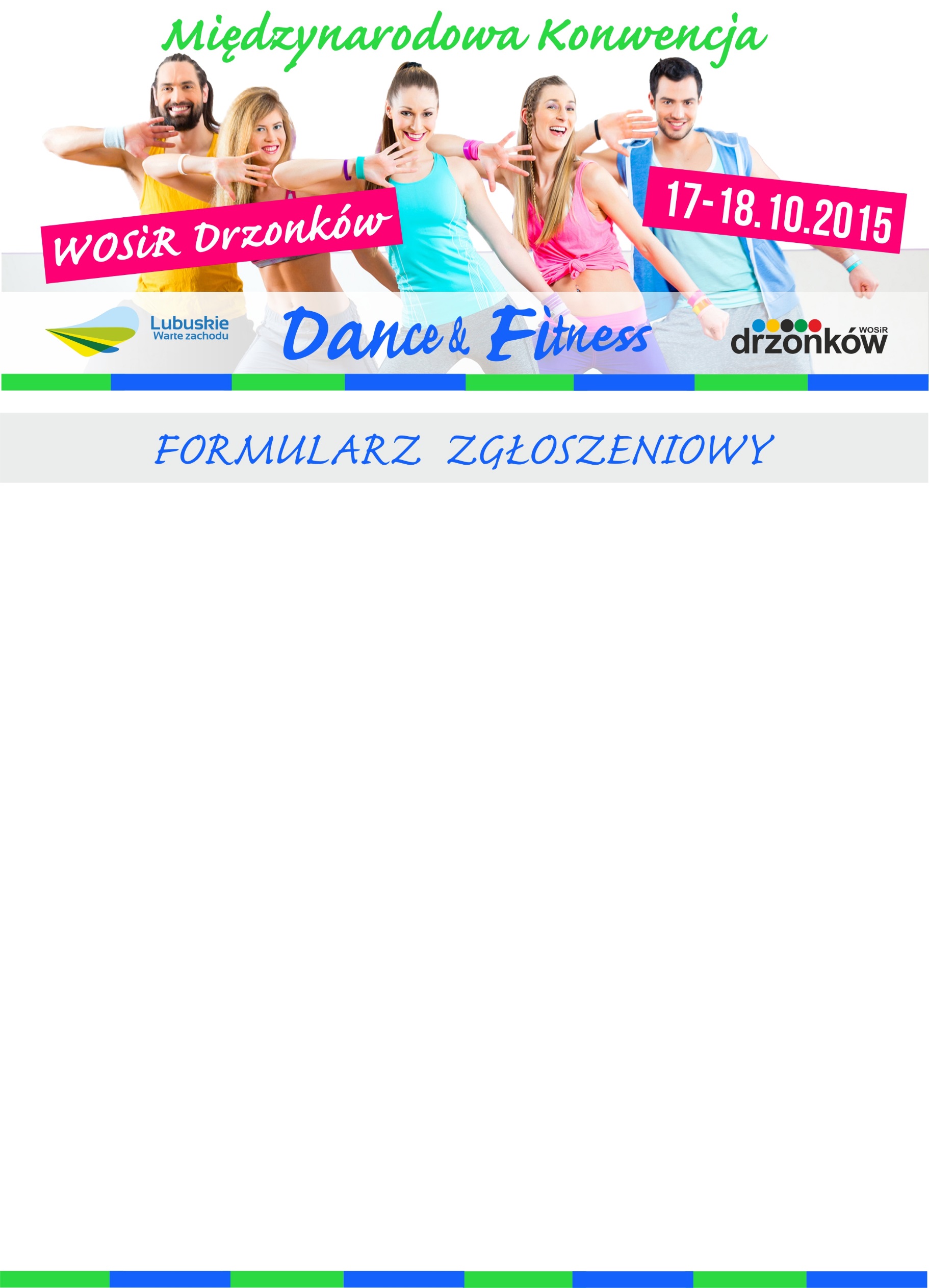 Zgłoszenia w formie elektronicznej prosimy nadsyłać na adres: konwencjafitness@drzonkow.pl Warunkiem przyjęcia zgłoszenia jest dokonanie przelewu na wskazane konto. Po odnotowaniu wpłaty uczestnik otrzyma fakturę oraz voucher uprawniający do wstępu
na Konwencję w wersji elektronicznej.Organizator:Wojewódzki Ośrodek Sportu i Rekreacji im. Zbigniewa Majewskiego w Drzonkowieul. Drzonków-Olimpijska 2066-004 Zielona Góra, NIP: 973 –00-03-174www.drzonkow.pl Miejsce: WOSiR Drzonków, Hala tenisowaDane do przelewu:Bank Zachodni WBK S.A I O/Zielona Góra  Nr konta 10 1090 1535  0000 0000 5306 049865-950 Zielona Góra ul. Bankowa 5Prosimy podać: Imię, nazwisko, adres. Z dopiskiem OPCJA 1, 2, 3, 4 lub 5.UWAGA: Opcje nie obejmują wyżywienia i noclegów.Możliwość rezerwacji i wykupienia wyżywienia w Centrum Obsługi Klienta (kom. 603 695 884)wg poniższego formularza:Zapotrzebowanie proszę zaznaczyć krzyżykiem.Obowiązujące ceny:Wyżywienie całodzienne – 50 zł (śniadanie - 18 zł, obiad -15 zł, kolacja -17 zł)Nocleg w domkach typu bungalow– 35 zł/os.Nocleg Hotel WOSiR (pokoje 2 i 3 os.) – 50 zł  Nocleg Hotel WOSiR pokój 1 os. – 80 zł Nocleg w hotelu „Olimpijczyk” •	pokój 2 osobowy – 60  zł/doba/1 os. •	pokój 2 os. z wykorzystaniem przez 1 osobę – 90,00 zł/dobaKwotę proszę wpłacić przelewem z dopiskiem nocleg/wyżywienie.Wyrażam zgodę na przetwarzanie moich danych osobowych podanych przeze mnie dobrowolnie dla celu realizacji zleceń/zadań/usług świadczonych przez WOSiR Drzonków 66-004 Zielona Góra, Drzonków-Olimpijska 20. Oświadczam że zostałem(am) poinformowany(a) o celu zbierania tych informacji, prawie dostępu do treści swoich danych, możliwości ich poprawiania oraz ich usunięcia. Administratorem Danych w rozumieniu ustawy z dnia 29 sierpnia 1997 r., o ochronie danych osobowych (Dz. U. Z 2002 r. Nr. 101 poz. 926, ze zm.) jest  Dyrektor Wojewódzkiego Ośrodka Sportu i Rekreacji im. Zbigniewa Majewskiego w Drzonkowie, ul. Drzonków-Olimpijska 20, 66-004 Zielona Góra. 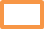 Wyrażam zgodę na publikację zdjęć z moim wizerunkiem wykonanych w trakcie uczestnictwa w Konwencji Dance & Fitness. Zdjęcia mogą zostać wykorzystane (co nie oznacza konieczności publikacji) tylko i wyłącznie na potrzeby marketingowe WOSiR Drzonków. Administratorem Danych w rozumieniu ustawy z dnia 29 sierpnia 1997 r., o ochronie danych osobowych (Dz. U. Z 2002 r. Nr. 101 poz. 926, ze zm.) jest  Dyrektor Wojewódzkiego Ośrodka Sportu i Rekreacji im. Zbigniewa Majewskiego w Drzonkowie, ul. Drzonków-Olimpijska 20, 66-004 Zielona Góra. 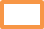 Wyrażam zgodę na otrzymywanie od Wojewódzkiego Ośrodka Sportu i Rekreacji imienia Zbigniewa Majewskiego w Drzonkowie 66-004 Zielona Góra, ul. Drzonków-Olimpijska 20 informacji potrzebnych do realizacji akcji marketingowych i handlowych za pomocą środków komunikacji elektronicznej w tym na wskazany przeze mnie adres e-mail zgodnie z ustawą o świadczeniu usług drogą elektroniczną z dnia 18.07.2002 r.  (Dz. U. z 2002 r. nr 144, poz.1204, ze zm.).                   		Data							             Podpis…………………………………..                                       ………………………………………Szczegółowych informacji udzielają:Zumba – Andrzej Mącznik, tel. kom. 606 989 711Fitness – Anna Sulima-Jagiełowicz, tel. kom. 781 212 801, Marta Tuliszka, tel. kom. 512 170 518Centrum Obsługi Klienta (COK), tel. kom. 603 695 884Program Konwencji17.10.2015 (sobota): LA VIDA DANZA II10.00-11.30	Bachata Sensual – Łukasz Grabowski 11.45-13.15	Energy Street Dance – Emilia Kusznir-Mącznik13.30-15.00	LATIN MOVE – Robert Magiera15.15-17.00	Warsztaty żywieniowe:15.15-15.45 	“Czy można osiągnąć sukces w sporcie będąc wegetarianinem” – Justyna Smarzewska15.50-16.20 	„Dieta paleo moda, czy konieczność – zrzuć zbędne kilogramy, zbuduj formę, pokonaj choroby” – Agnieszka Kościan16.30-17.00	„Dieta spersonalizowana” – Jolanta Meller17.30-21.00	Maraton Zumba Fitness i Salsation – Emilia, Angelika, Kasia, Ania, Robert, 
Stefan, Mateusz, Łukaszod 21.30 		After Party – EUROHOTELS, ul. Drzonków-Kąpielowa 2618.10.2015 (niedziela): FITNESS 9.30-10.20	Trening funkcjonalny  – Marta Wawszczyk10.30-11.20 	Kettlebell Workout – Agnieszka Kościan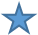 11.30-12.20	Functional Step – Aneta Ostrówka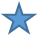 11.30-12.20	Aqua aerobic "wariacje z przyborami" – Grażyna Wyczałkowska12.30-13.20	Portdebras  – Marta Wawszczyk12.30-13.20	Aqua aerobic "wariacje z przyborami" – Grażyna Wyczałkowska13.30-14.20	Pilates Basic – Agnieszka Kościan15.00-15.50	Drums Alive Power Beats – Daniel Koch16.00-16.50	Drums Alive Fun Drumming – Daniel Koch 17.00-17.50	Latin Dance – Aneta OstrówkaObowiązują zapisy, decyduje kolejność zgłoszeń*Każdy z uczestników z opcji 1-4 otrzyma pakiet startowy oraz wstęp na wykłady żywieniowe.ZAPRASZAMY DO WOSiR DRZONKÓW!Imię i nazwiskoOpcja (wg cennika)Ilość voucherówCena łącznaNr kontaktowyE-mailWyżywienie17.10.201518.10.2015ŚniadanieObiadKolacjaNocleg 17/18.10.20151-os. 2-os.Nocleg domki bungalowNocleg Hotel WOSiRNocleg Hotel OlimpijczykOpcjaVOUCHERObejmujeDataCena promocyjna
do 30.09.2015Cena  
od 1.10.2015 VIP2 dni całość + maraton zumba +  warsztaty żywieniowe17-18.10.2015180 zł200 złLa Vida Danza 21 dzień zajęć dance + maraton zumba +  warsztaty żywieniowe17.10.201590 zł100 złMaraton ZUMBA & SALSATIONTylko maraton17.10.201535 zł45 złFITNESS 
(w tym aqua)1 dzień zajęć fitness + warsztaty żywieniowe18.10.2015100 zł110 złWarsztaty żywienioweTylko wstęp na warsztaty17.10.201520 zł30 zł